COMPETENCY BASED CURRICULUM GRADE 2 - TERM 1 EXAM 2023 – ENGLISH ACTIVITIESDictation1. 	2. 	3. 	4. 	5. 	  Complete the sentence belowShe bought	ball (an, a )She	not tall ( not, is)Otieno	sick (was, not )She brought	glass of water (the, a )	I	not going to school (am, I Name the pictures below11. .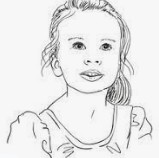 12.	.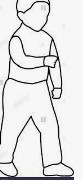 13.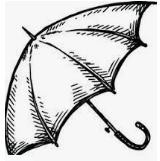 14.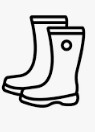 15.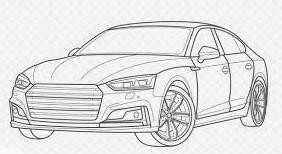 Write in capital letters.16.ten_ 17.chair_ 18.house - 19.cup 20.televisionWrite words that begins with these soundsh_ 22.ch_ 23.th_ 24.b_ 25.cl_